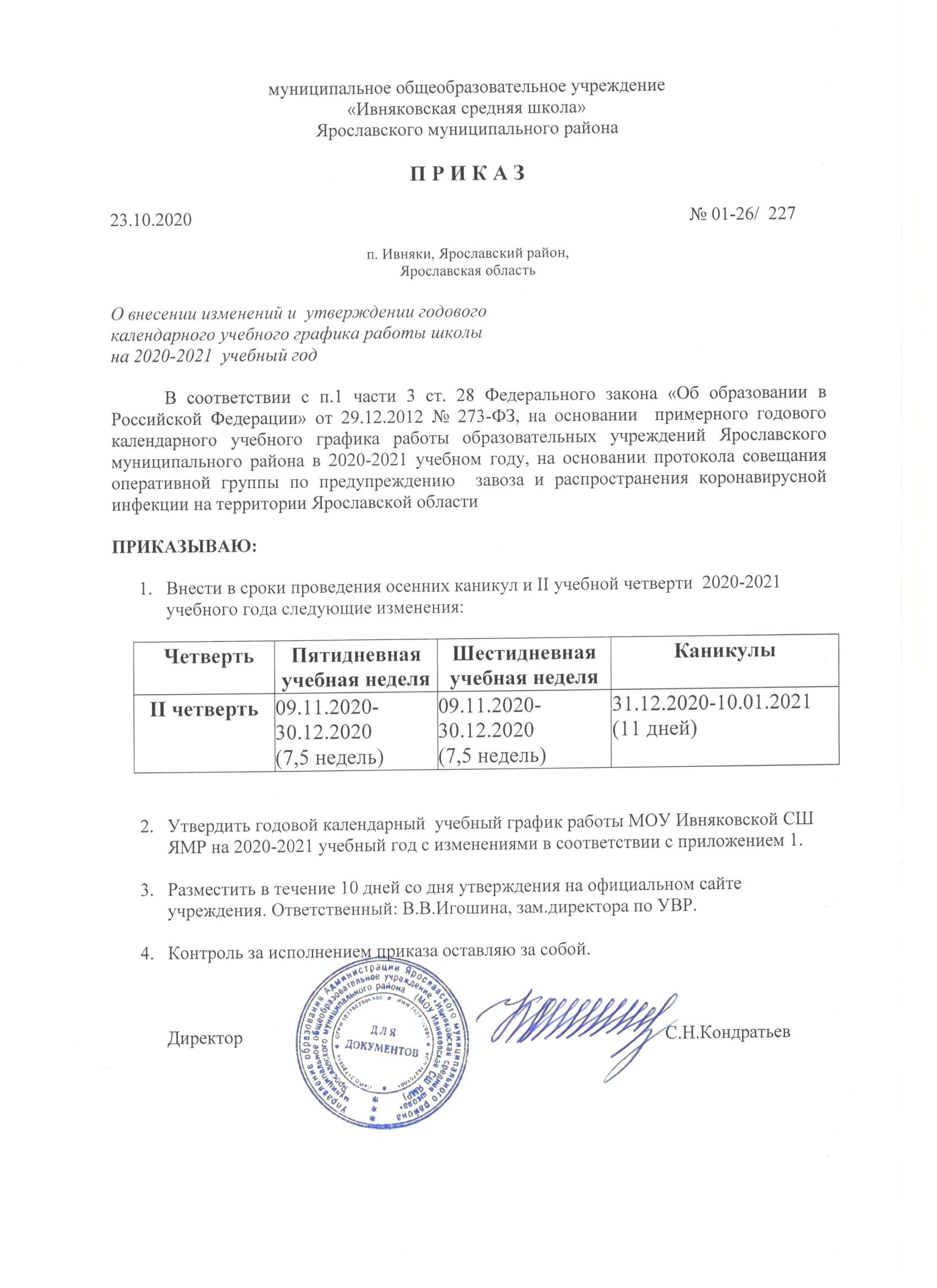 Приложение 1.к приказу  от 23.10.2020 г.  № 01-26/227Годовой календарный учебный график работына 2020-2021 учебный годСроки проведения промежуточной аттестации:с 12.04.2021 по 30.04.2021.Дополнительные сроки:03.05.2021-15.05.2021Защита проектов обучающимися 5-11 классов:с 29.03.2021 по 10.04.2021.Учебный год для обучающихся:1-4 классов заканчивается 21.05.2021 г.5-11 классов заканчивается 22.05.2021 г.ЧетвертьПятидневная учебная неделяШестидневная учебная неделяКаникулыI четверть01.09.2020-23.10.2020 (8 недель)01.09.2020-24.10.2020 (8 недель)26.10.2020-04.11.2020 (10 дней)II четверть09.11.2020-30.12.2020(7,5 недель)09.11.2020-30.12.2020(7,5 недель)31.12.2020-10.01.2021 (11 дней)III четверть11.01.2021-19.03.2021 (10 недель)11.01.2021-19.03.2021 (10 недель)20.03.2021-28.03.2021 (9 дней)дополнительные каникулыдля 1-х классов:15.02.2021-21.02.2021 IV четверть29.03.2021-21.05.2021 (8 недель)29.03.2021-22.05.2021 (8 недель)летние каникулы24.05.2021-31.08.202134 учебные недели34 учебные недели